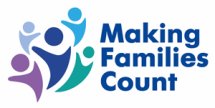 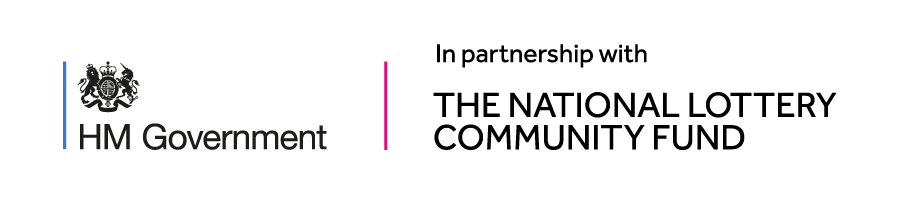 Hello, we hope you are well. It has been a strange year, hasn’t it? 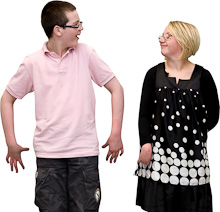 `	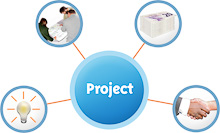 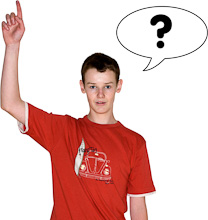 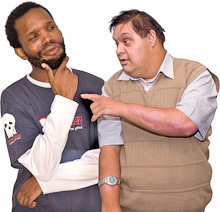 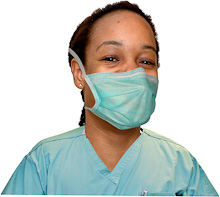 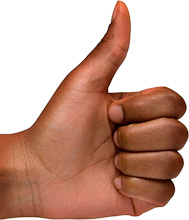 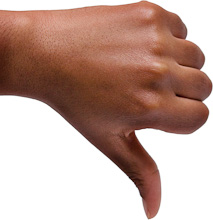 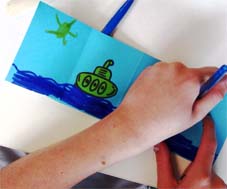 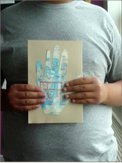 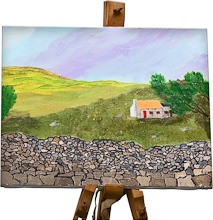 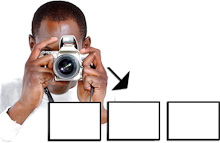 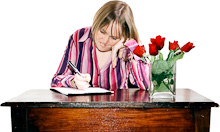 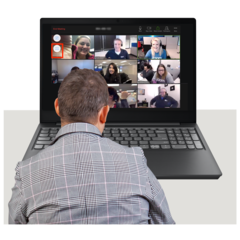 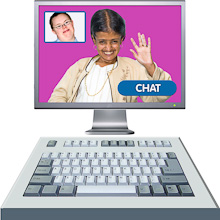 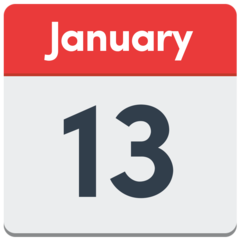 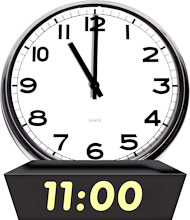 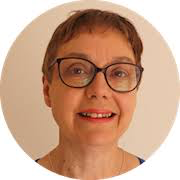 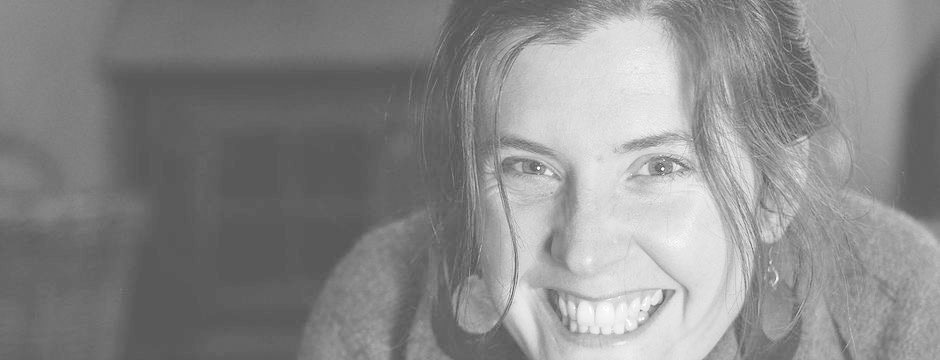 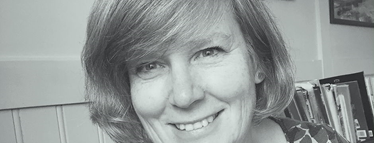 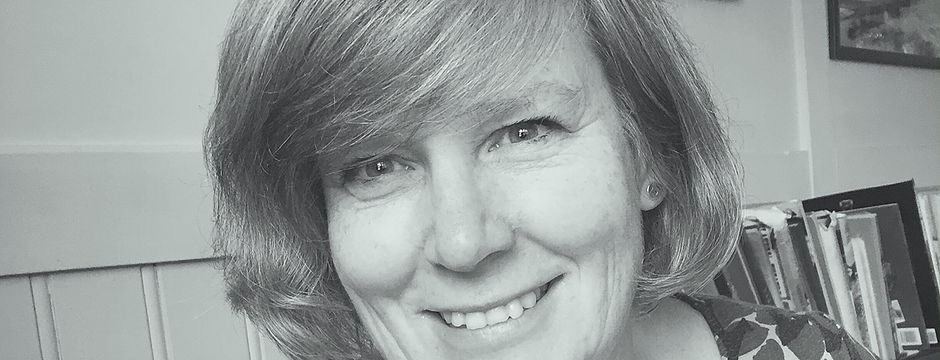 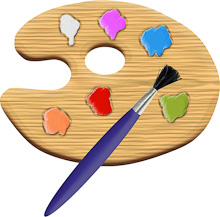 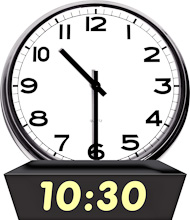 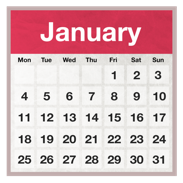 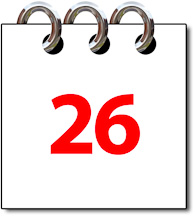 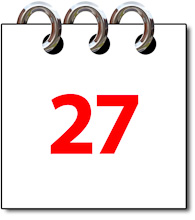 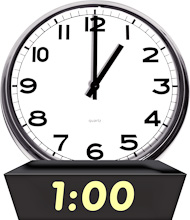 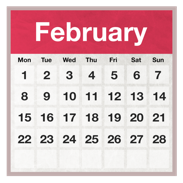 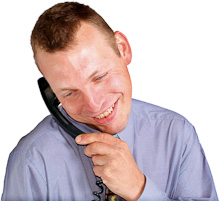 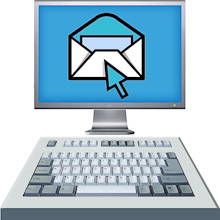 To find out about Making Families Count go to: www.makingfamiliescount.org.uk  To find out about Sustainable Source go to:https://www.sustainablesource.org.uk/our-story